Retroalimentación Guía de Autoaprendizaje N°11Estimados estudiantes a través de esta retroalimentación aclararemos y resolveremos dudas presentadas en el video expuesto.El objetivo de esta guía es ayudarlos a reforzar con mayor facilidad algunos temas importantes en la asignatura como lo es este nuevo desafío el “Proyecto integrado”¿la fiesta Tapati Rapa Nui en que época del año se realiza?DiciembreEnero Enero y febrero.Febrero. ¿Cómo se llamaba la leyenda vista en clases?Hotu matua.Te pito o Te henuaMake-MakeTe mahana¿El color blanco qué significado tiene en los rapa nui?Sanación.Pureza.SagradoAlegría.Según lo observado en clases los rapa nui de forma habitual usaban conchitas,  semillas, plumas de diferentes tipos y colores además de  tallas de madera. ¿Cómo se llamaban esas tallas de maderas?Sagrado Rei Miro.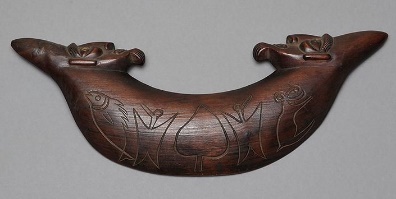 TakonaHokoHiva En que consiste la fiesta KaTangi Te Ako, explica brevemente.Semana de la lengua rapa nui. Explican  su legua a niños, niñas y turistas.Según lo visto en clases nombra ¿Cómo se llaman las  festividades y rituales comunitarios más importantes? Tapati Rapa NuiTe mahana o te Re’oKaTangi Te AkoSegún la vestimenta.  Si un  hombre es invitado a una ceremonia política, religiosa o social. ¿Cómo debe vestirse?Es adecuado contar con un pantalón blanco y una camisa con diseños polinésicos que se puede adquirir en el mercado localEl vestuario en rituales de danza y canto. ¿De dónde proviene el material con que utilizan?Lo caracteriza los amarres de plumas en las faldas, sostenes y tocados de las mujeres, las fibras del tronco de árbol  plátano en trajes de baile (Kakaka), la corteza de Mahute en capas y taparrabos como por ejemplo el Hami Hiku Kioe prenda que va al interior y Hami Kura Kura que lo cubre.Los rapa nui pintan sus cuerpos y  crean distintas imágenes utilizando pigmentos naturales como tierra de color esta se complementa a los motivos y los colores. ¿Cómo se  le llama a los tatuajes que aparece en esta descripción?Tatau.Tatoo.Takona.Tatuajes.¿Él Te mahana o te Re’o es una fiesta en la cual se baila y canta?VerdaderoFalsoTe mahana o te Re’o: Es una celebración doble semana de actividades culturales que se realizan entre enero y febrero.VerdaderoFalso. Respecto a lo observado en clases los rapa nui tienen varios sucesos de la vida del propio tatuado, normalmente y según la técnica Tatau (tatoo permanente) o Takona (temporal) esto es: Verdadero. Falso.Según lo observado en los contenidos teóricos de la capsula N°11  La coreografía de la danza rapa nui vista en clases  ¿Cuáles son los pasos y movimientos básicos vistos en clases?En esta sesión aprendimos 3 pasos y movimientos.El primero es un desplazamiento partiendo para la derecha y llevando ritmo de 3 pulsos, marcando con el último pie (4)Segundo  paso es parte de un movimiento visto la clase anterior, con este paso me debo desplazar hacia delante y atrás.Tercer paso es uy similar al primero,  te desplazas en dos tiempo y en el tercero se marca y se da una media vuelta (quedas mirando hacia atrás) Luego realizas exactamente  el mismo circuito y te das una vuelta (quedas mirando hacia adelante.)Espero que hayan podido  aprender la secuencia de movimientos y pasos explicados en la sesión ya que es el Inicio de la coreografía de la danza.Y recuerda que estos movimientos y pasos de la coreografía correspondiente a la danza rapa nui  será evaluada.